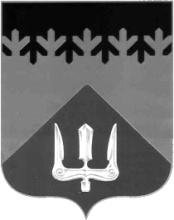 СОВЕТ ДЕПУТАТОВВОЛХОВСКОГО МУНИЦИПАЛЬНОГО РАЙОНА ЛЕНИНГРАДСКОЙ ОБЛАСТИРЕШЕНИЕот  01  июля  2021  года                                                                                       № 27Об  избрании  заместителя  главыВолховского муниципального районаЛенинградской области             Руководствуясь ст. 26 Устава Волховского муниципального района, на основании итогов голосования, Совет депутатов Волховского муниципального района Ленинградской области решил:	1. Избрать заместителем главы Волховского муниципального района Ленинградской области – депутата НОВИКОВА  Владимира Михайловича.2. Настоящее решение вступает в силу с момента его принятия и подлежит официальному опубликованию в газете «Волховские огни», сетевом издании «ВолховСМИ».ГлаваВолховского муниципального районаЛенинградской области                                                                          Налетов А.А.